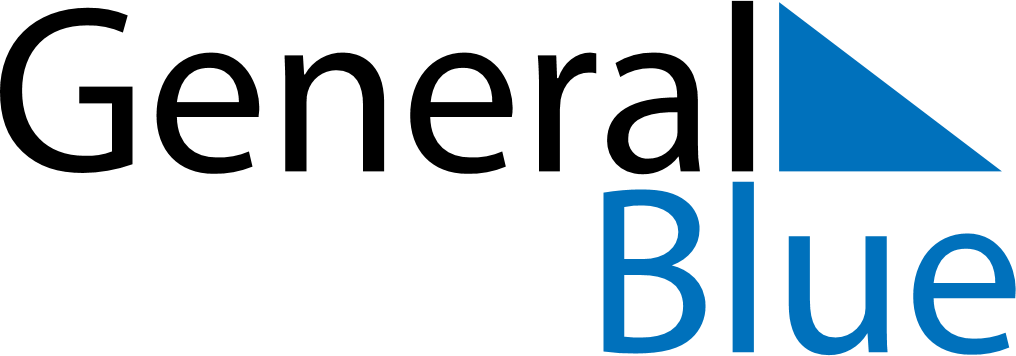 February 2026February 2026February 2026BurundiBurundiMONTUEWEDTHUFRISATSUN12345678Unity Day910111213141516171819202122232425262728